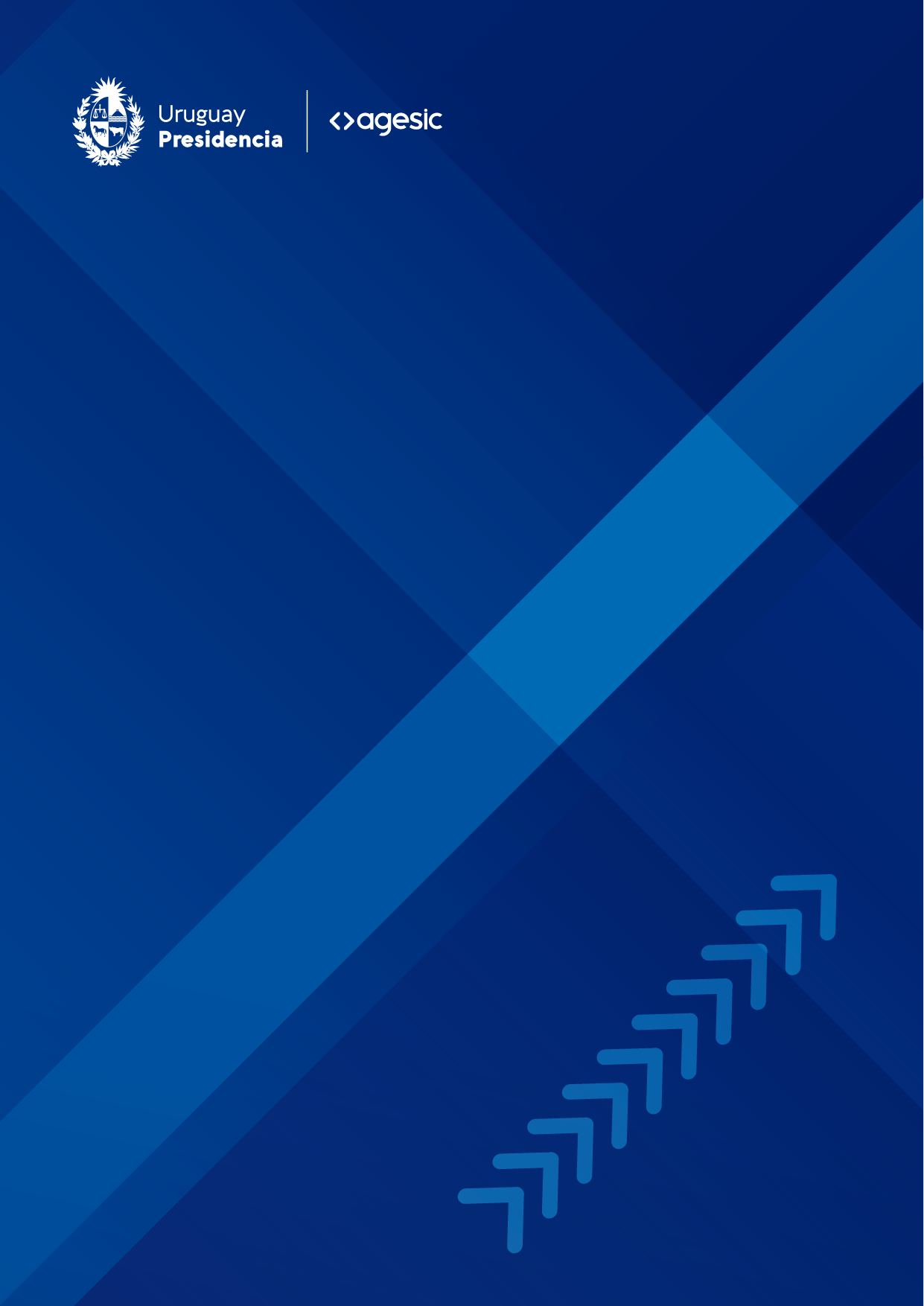 Control de versionesControl de cambios[NOTA: todo lo que está entre [] incluida esta NOTA, debe ser eliminada del documento que se presente, dado que son ayudas y no corresponde al contenido del documento]Objetivo[Describir brevemente el objetivo del trámite. ¿Para qué se hace?]Alcance[Incorporar qué se va a desarrollar y qué no se va a realizar (restricciones) junto con su explicación correspondiente. De esta manera se podrá tener en cuenta para futuras evoluciones del trámite.]Glosario[Incluir una breve definición de palabras técnicas o siglas que requieran ser aclaradas.]Referencias[Incluir las referencias normativas o documentales que se utilicen para la construcción del trámite.]Modelo y reglas de negocio[Enumerar y describir las reglas de negocio que se aplican al trámite (por ejemplo, si está disponible para la ciudadanía, las empresas o ambos; si tiene restricciones de ingreso o puede ejecutarlo cualquier persona; en qué situaciones el trámite se realiza; entre otros.).Es importante describir las interacciones que tenga este trámite con otros, del mismo organismo o de otro organismo, si corresponde. Por ejemplo, si este trámite recibe como dato de ingreso el resultado de otro trámite, o si su resultado debe ser presentado en algún otro organismo u otra oficina dentro del organismo.Para mayor información, refiérase a la Guía para utilizar los documentos de Procesos]Involucrados en el trámite[En la tabla que sigue se debe especificar, para cada uno de los involucrados, el rol que ejecutan en el trámite (ingreso de información, análisis, decisión, etc.) y, si corresponde y aporta valor a la especificación, alguna descripción del involucrado, su grado de involucramiento, cargo, etc. Al involucrado también puede llamársele Actor, como se define en el modelado BPMN del proceso. Si este es el caso, debe tenerse en cuenta que los sistemas no son actores del proceso. La interoperabilidad o integración con otros sistemas se especificará en el capítulo 7.3. Arquitectura del Trámite, de este documento.][A modo de ejemplo, se muestra la siguiente tabla:]Funcionalidades [En este ítem se debe documentar las funcionalidades del trámite, en qué momento los actores o involucrados (definidos en el ítem anterior) intervienen en el trámite y qué tareas deben ejecutar, con qué servicios interopera el trámite (web services, expediente electrónico, etc.), qué interacciones tiene con otros sistemas/Organismos.  El capítulo se divide en secciones para poder describir mejor los requerimientos funcionales y no funcionales.] Requerimientos funcionales específicos[En esta sección se presentan los requerimientos funcionales. Cada requerimiento funcional genera una ficha que lo describe:]Diseño de formularios [En este apartado se debe describir el diseño primario de los formularios que se utilizarán, y los pasos del proceso que se van a desarrollar. Para esta construcción, se deberá tener en cuenta el Formulario Tipo.  Se sugiere utilizar una Maqueta o Mockup para que quede claro el funcionamiento, presentando los formularios en el orden en que se ejecutan en el trámite.]Arquitectura del trámite[El diagrama explicativo debe contemplar las interacciones que el trámite realiza con otros actores/sistemas para completar su función. Por ejemplo, consumo de Web Services y su fuente, otros sistemas, PDI, otros Organismos, etc.Para construir el diagrama de arquitectura se sugiere utilizar UML, y especificar el diagrama de contexto con, al menos, la siguiente información: cómo interactúa el trámite con las personas, Organismos, Empresas y los sistemas,cuáles son los parámetros de esa interacción, mensajes que se envían y se reciben,datos que se obtienen o graban.]Requerimientos técnicos[En esta sección se muestra la ficha donde se deberán especificar los requerimientos técnicos del sistema, los cuales se pueden agrupar por áreas temáticas. A modo de ejemplo se muestra la siguiente ficha con los ítems mínimos necesarios para documentar.De acuerdo a la complejidad del trámite, se podrán agregar los ítems que se consideren necesarios para que los requerimientos técnicos queden claros y faciliten su sostenibilidad.]Interfaces con otros trámites, u otros organismos.[En esta sección deben indicarse las interfaces y/o conexiones que el trámite tiene con otros trámites dentro del organismo o de otro organismo. Si el trámite en cuestión no tiene estas interfaces, indicarlo en este capítulo.]FechaVersiónDescripción/ModificacionesAutorDía/Mes/Año1Elaboración del ProcesoNombre y apellidoDía/Mes/Año2AprobaciónNombre y apellidoRevisiónFechaResponsableDescripciónDía/Mes/AñoInvolucradoRol que ejecuta en el trámiteDescripciónCiudadano /aFuncionario/a Mesa de EntradaFuncionario/a Jurídica………IDCodificación RF-xxx [Nombre de la funcionalidad], siendo xxx un número correlativoActores Actores que participan en el trámite.ActividadAcción que realiza el actor.PrecondiciónCondición que se cumple para que se pueda iniciar el trámite.DescripciónQue eventos se disparan por la acción del actor.Pos condición (opcional)Descripción del estado cuando el trámite finaliza (por ejemplo, expediente creado que sigue un ciclo diferente)Observaciones (opcional)Se pueden realizar anotaciones que sean necesarias para el mejor entendimiento del requerimiento funcional (sólo si aportan valor al texto).IDCodificación RT-xxx [Nombre de Requerimiento Técnico], siendo xxx un número correlativoRequerimientos de seguridadEnumerar los requerimientos particulares de seguridad.Requerimientos de Firma DigitalSi requiere firma digital, especificar los requisitos técnicos que hay que tener en cuenta para que funcione correctamente.Herramienta Herramienta BPM utilizada para el desarrollo del trámite (incluyendo versión).IntegraciónEnumerar las integraciones que tiene el trámite: servicios de la PDI (especificar cuáles) y otros servicios (internos o externos al organismo).